         № 12                                                                                             от 13.04.2018 г.О порядке установления, в случае повышения пожарной безопасности, особого противопожарного режима в местах летнего отдыха детей В исполнение Федерального закона от 21.12.1994 № 69-ФЗ «О пожарной безопасности» и в целях обеспечения первичных мер пожарной безопасности на территории сельского поселения Зареченский сельсовет,                                              п о с т а н о в л я ю:1.Утвердить порядок установления особого противопожарного режима в местах летнего отдыха детей на территории сельского поселения Зареченский сельсовет (приложение).2. В случае установления сухой, жаркой и ветреной погоды, увеличения количества возникновения очагов пожаров в лесном фонде, угрозе распространения пожаров на территории сельского поселения Зареченский сельсовет, а также в местах массового отдыха детей муниципальным правовым актом администрации сельского поселения Зареченский сельсовет устанавливать особый противопожарный режим.3. Контроль исполнения настоящего постановления оставляю за собой.Глава сельского поселения :                                    И.З. Масягутов                                                                        УТВЕРЖДЕНО 
Постановлением главы 
сельского поселения                                                                                              Зареченский сельсовет 
13.04.2018 г. № 13                                                                                                                                    ПОРЯДОКустановления особого противопожарного режима в местах летнего отдыха детей на территории сельского поселения Зареченский сельсовет1. В случае установления сухой, жаркой и ветреной погоды, увеличения количества случаев возникновения очагов загораний в лесном фонде, угрозе объектам сельского поселения от лесных пожаров, нормативным правовым актом администрации сельского поселения Зареченский сельсовет  муниципального образования в местах летнего массового отдыха детей может устанавливаться особый противопожарный режим , а именно:2. Предусматривается организация пожарных формирований из работников предприятий, организаций, населения поселения, их дежурства со средствами транспорта и пожарным оборудованием.3. Определяется порядок привлечения населения, а также специальной техники, транспортных и других средств предприятий, учреждений и организаций, для тушения лесных пожаров при угрозе их распространения на населенные пункты и в местах летнего массового отдыха детей.4. Устанавливается порядок ограничения посещения гражданами лесов и лесопарковых зон, а также въезд в них транспортных средств.5. Организуется патрулирование мест летнего массового отдыха детей населением сельских населённых пунктов и членами добровольных пожарных формирований с первичными средствами пожаротушения.6. На период действия особого противопожарного режима на территории сельского поселения Зареченский сельсовет  в местах летнего массового отдыха детей устанавливаются дополнительные требования пожарной безопасности, предусмотренные нормативными правовыми документами по пожарной безопасности:6.1. осуществление постоянного контроля за состоянием и выполнением требований пожарной безопасности на соответствующих территориях;6.2. временное приостановление разведения костров, проведение пожароопасных работ на определенных участках, топка печей, кухонных очагов и котельных установок, работающих на твердом топливе;7. В период установления и действия особого противопожарного режима создается оперативный штаб по осуществлению контроля за выполнением организационных мероприятий мест массового отдыха детей от лесных пожаров:7.1. решает вопрос об организации в сельского поселения Зареченский сельсовет  в местах массового отдыха детей запаса огнетушащих и первичных средств пожаротушения;7.2. организует выполнение мероприятий, исключающих возможность переброса огня при лесных и торфяных пожарах на здания и сооружения;7.3. организует целенаправленную информационно-пропагандистскую работу по вопросам соблюдения правил пожарной безопасности в лесах. Проводит занятия по обучению действиям по тушению пожаров и эвакуации из зоны чрезвычайной ситуации;7.4. обеспечивает постоянный контроль за выполнением принятых решений.БАШ6ОРТОСТАН  РЕСПУБЛИКА№ЫК9г1рсен районы муниципаль районыны5 Заречье ауыл Советы ауыл бил1м13е хакими1те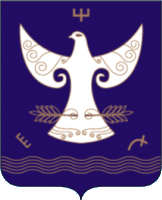 РЕСПУБЛИКА  БАШКОРТОСТАНАдминистрация сельского поселения Зареченский сельсовет муниципального района Кугарчинский район 453332, Воскресенск ауылы,Октябр8ы5 70 йыллы7ы исеменд1ге урам, 34,  453332, д.Воскресенское,ул. 70-лет Октября, 34,          :АРАР                                                                 :АРАР                                                                      ПОСТАНОВЛЕНИЕ                ПОСТАНОВЛЕНИЕ                ПОСТАНОВЛЕНИЕ 